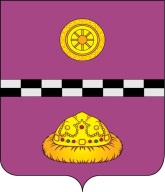 ПОСТАНОВЛЕНИЕОб отмене постановления администрации                                                                                                               муниципального района «Княжпогостский»                                                                                           от 17 апреля 2017 г. №128«Об определении                                                                             формы социально значимых работ при участии                                                               граждан в обеспечении первичных мер пожарной                                                    безопасности в границах муниципального района                                        «Княжпогостский»»На основании экспертного заключения ГКУ Республики Коми «Центр государственной юридической помощи и правового обеспечения» от 24 июля 2017 г. №02-04/3767/4242ПОСТАНОВЛЯЮ: 

      1. Отменить постановление администрации муниципального района «Княжпогостский» от 17 апреля 2017 г. №128  «Об определении формы социально значимых работ при участии граждан в обеспечении первичных мер пожарной безопасности в границах муниципального района «Княжпогостский». 2. Контроль за исполнением настоящего постановления возложить на заместителя руководителя администрации муниципального района «Княжпогостский» Немчинова А. Л.Руководитель администрации                                                         В.И.Ивочкинот 13 сентября 2017 г.от 13 сентября 2017 г.№369